Vide-Greniers à RiomAVL 3Le Creux, La Varenne, Le MaréchatDimanche 1er octobre 2017Place Félix Bromont (entrée stade Emile Pons)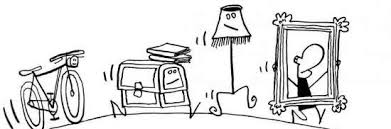 Manifestation réservée aux particuliers non professionnelsInscription obligatoire : nombre d’emplacements limités car réservés en priorité aux habitants des quartiers AVL3 et aux Riomois (inscription du 10 au 20 septembre 2017, à partir du 21 pour les extérieurs)Emplacement gratuit de 5m linéaire (voiture sur place ou parking  juste à côté)Ouvert aux exposants à partir de 7h, emplacement réservé jusqu’à 8hOuvert au public de 9h à 17h30Inscription tous les jours au 04 73 38 35 74  